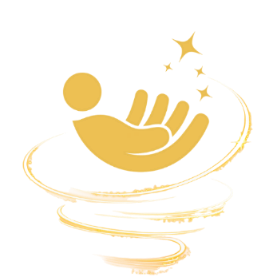 A retourner par e-mail à : trophees-espoir@espoir-cfdj.fr avant le 30 octobre 2022 à 23h59.  Candidature individuelle ou collective :   Nom(s) du ou des porteur(s) du projet :  Service(s) d’appartenance :  Nom de l’initiative :   Type d’initiative :   Si vous avez répondu « Autre », précisez votre type d’initiative :   Descriptif de l’initiative :   Objectif(s) de l’initiative :   Présentez les points forts de votre initiative :  Votre initiative est-elle transposable/déclinable dans d’autres services, activités, équipes ? Vous pouvez joindre à cette fiche de candidature tout document, photos, illustrations, etc, permettant de soutenir votre initiative.Rendez-vous le 15 décembre 2022 pour la remise des trophées !